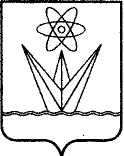 АДМИНИСТРАЦИЯ ЗАКРЫТОГО АДМИНИСТРАТИВНО – ТЕРРИТОРИАЛЬНОГО ОБРАЗОВАНИЯ  ГОРОДА ЗЕЛЕНОГОРСКА КРАСНОЯРСКОГО КРАЯП О С Т А Н О В Л Е Н И Е21.07.2021			             г. Зеленогорск                             	№ 93-пО признании утратившим силупостановления Администрации ЗАТО 
г. Зеленогорска от 14.12.2020 № 170-п «Об утверждении Порядка предоставления субсидий в целях возмещения затрат на оказание бытовых услуг общих отделений бань в период введения ограничительных мер, связанных с распространением коронавирусной инфекции»В связи с отсутствием ограничительных мер на деятельность общих отделений бань в 2021 году, связанных с распространением коронавирусной инфекции, на основании Устава городаПОСТАНОВЛЯЮ:Признать с 02.02.2021 утратившим силу постановление Администрации ЗАТО г. Зеленогорска от 14.12.2020 № 170-п «Об утверждении Порядка предоставления субсидий в целях возмещения затрат на оказание бытовых услуг общих отделений бань в период введения ограничительных мер, связанных с распространением коронавирусной инфекции».Настоящее постановление вступает в силу в день подписания и подлежит опубликованию в газете «Панорама».Глава ЗАТО г. Зеленогорска						М.В. Сперанский